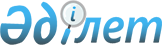 2014 жылға арналған мектепке дейінгі тәрбие мен оқытуға мемлекеттік білім беру тапсырысын, жан басына шаққандағы қаржыландыру және ата-ананың ақы төлеу мөлшерін бекіту туралыҚостанай облысы Федоров ауданы әкімдігінің 2014 жылғы 9 шілдедегі № 224 қаулысы. Қостанай облысының Әділет департаментінде 2014 жылғы 12 тамызда № 4997 болып тіркелді

      «Қазақстан Республикасындағы жергілікті мемлекеттік басқару және өзін-өзі басқару туралы» Қазақстан Республикасының 2001 жылғы 23 қаңтардағы Заңының 31- бабы, 1- тармағының, 3) тармақшасына, «Білім туралы» Қазақстан Республикасының 2007 жылғы 27 шілдедегі Заңының 6- бабы 4-тармағының 8-1) тармақшасына сәйкес Федоров ауданының әкімдігі ҚАУЛЫ ЕТЕДІ:



      1. Қоса беріліп отырған республикалық бюджеттен нысаналы трансферттер және жергілікті бюджет қаражаты есебінен қаржыландырылатын мектепке дейінгі білім беру ұйымдарында 2014 жылға арналған мектепке дейінгі тәрбие мен оқытуға мемлекеттік білім беру тапсырысы жан басына шаққандағы қаржыландыру және ата-ананың ақы төлеу мөлшері осы қаулының №1, №2 қосымшаларына сәйкес бекітілсін.



      2. Осы қаулының орындалуын бақылау аудан әкімі орынбасарының міндетін атқарушы Қ.К. Баямбетовке жүктелсін.



      3. Осы қаулы алғаш ресми жарияланған күнінен кейін күнтізбелік он күн өткен соң қолданысқа енгізіледі және 2014 жылдың 01 қаңтарынан бастап туындаған қатынастарға таратылады.

 

  

Республикалық бюджеттен нысаналы трансферттер есебінен қаржыландырылатын Федоров ауданының мектепке дейінгі білім беру ұйымдарында 2014 жылға арналған мектепке дейінгі тәрбие мен оқытуға мемлекеттік білім беру тапсырысы, жан басына шаққандағы қаржыландыру және ата-ананың ақы төлеу мөлшері

 

      Кестенің жалғасы:

 

  

Жергілікті бюджет қаражаты есебінен қаржыландырылатын Федоров ауданының мектепке дейінгі білім беру ұйымдарында 2014 жылға арналған мектепке дейінгі тәрбие мен білім беру тапсырысы, жан басына шаққандағы қаржыландыру жәнеата-ананың ақы төлеу мөлшері

 

      Кестенің жалғасы:

 

 
					© 2012. Қазақстан Республикасы Әділет министрлігінің «Қазақстан Республикасының Заңнама және құқықтық ақпарат институты» ШЖҚ РМК
				

      Аудан әкімі Қ. Ахметов

Әкімдіктің

2014 жылғы 9 шілдедегі

№ 224 қаулысына 1 қосымша

№Мектепке дейінгі тәрбие және оқыту ұйымдарының әкімшілік -аумақтық орналасуы (елді-мекен)Мектепке дейінгі тәрбие және оқыту ұйымдарының тәрбиеленушілер саныМектепке дейінгі тәрбие және оқыту ұйымдарының тәрбиеленушілер саныМектепке дейінгі білім беру ұйымдарында қаржыландырудың жан басына шаққанда бір айдағы мөлшері(теңге)Мектепке дейінгі білім беру ұйымдарында қаржыландырудың жан басына шаққанда бір айдағы мөлшері(теңге)

№Мектепке дейінгі тәрбие және оқыту ұйымдарының әкімшілік -аумақтық орналасуы (елді-мекен)БалабақшаМектеп жанындағы жарты күндік шағын орталықтарБалабақшаМектеп жанындағы жарты күндік шағын орталықтар

№Мектепке дейінгі тәрбие және оқыту ұйымдарының әкімшілік -аумақтық орналасуы (елді-мекен)БалабақшаМектеп жанындағы жарты күндік шағын орталықтарБалабақшаМектеп жанындағы жарты күндік шағын орталықтар

1Федоров ауданы әкімдігінің білім бөлімінің "Қамышин орта мектебі" коммуналдық мемлекеттік мекемесі, Тазашандақ ауылы1512089

2Федоров ауданы әкімдігінің білім бөлімінің "Белояров негізгі мектебі" коммуналдық мемлекеттік мекемесі, Белояровка ауылы1612089

3Федоров ауданы әкімдігінің «Балдәурен» бөбекжай-бақшасы» мемлекеттік коммуналдық қазыналық кәсіпорыны, Федоровка ауылы7018528

4Федоров ауданы әкімдігінің «Балдырған» Ясли-бақшасы» мемлекеттік коммуналдық қазыналық кәсіпорыны, Федоровка ауылы7018500

5Федоров ауданы әкімдігінің «Айгөлек» бөбекжай-бақшасы» мемлекеттік коммуналдық қазыналық кәсіпорыны, Новошумный ауылы4521140

6Федоров ауданы әкімдігінің «Ақерке» бөбекжай-бақшасы» мемлекеттік коммуналдық қазыналық кәсіпорыны, Кеңарал ауылы4019153

7Федоров ауданы әкімдігінің «АлҰнушка » Ясли-бақшасы» мемлекеттік коммуналдық қазыналық кәсіпорыны, Пешковка ауылы7019153

8Федоров ауданы әкімдігінің «Айналайын» бөбекжай-бақшасы» мемлекеттік коммуналдық қазыналық кәсіпорыны, Пешковка ауылы4524631

9Федоров ауданы әкімдігінің «Бақбақ» Ясли-бақшасы» мемлекеттік коммуналдық қазыналық кәсіпорыны, Ленино ауылы4019153

10Федоров ауданы әкімдігінің «Балапан» Ясли-бақшасы» мемлекеттік коммуналдық қазыналық кәсіпорыны, Придорожное ауылы4019153

11Федоров ауданы әкімдігінің «Қызғалдақ» бөбекжай-бақшасы» мемлекеттік коммуналдық қазыналық кәсіпорыны, Лесное ауылы2519153

12Федоров ауданы әкімдігінің «Сказка» бөбекжай-бақшасы» мемлекеттік коммуналдық қазыналық кәсіпорыны, Костряковка ауылы5019153

13Федоров ауданы әкімдігінің «Солнышко» бөбекжай-бақшасы» мемлекеттік коммуналдық қазыналық кәсіпорыны, Банновка ауылы6519153

14Федоров ауданы әкімдігінің «Ақбота» бөбекжай-бақшасы» мемлекеттік коммуналдық қазыналық кәсіпорыны, Вишневое ауылы4019153

15Федоров ауданы әкімдігінің «Малыш» Ясли-бақшасы» мемлекеттік коммуналдық қазыналық кәсіпорыны, Мирное ауылы1519153

16Федоров ауданы әкімдігінің «Журавушка » Ясли -бақшасы» мемлекеттік коммуналдық қазыналық кәсіпорыны, Первомайское ауылы4019153

17Федоров ауданы әкімдігінің «Звездочка» Ясли-бақшасы» мемлекеттік коммуналдық қазыналық кәсіпорыны, Владыкинка ауылы2217820

18Федоров ауданы әкімдігінің «Улыбка» Ясли-бақшасы» мемлекеттік коммуналдық қазыналық кәсіпорыны, Кравцово ауылы1517006

№Мектепке дейінгі тәрбие және оқыту ұйымдарының әкімшілік -аумақтық орналасуы (елді-мекен)Мектепке дейінгі білім беру ұйымдары ата-аналарының бір айдағы төлемақы мөлшері(теңге )Мектепке дейінгі білім беру ұйымдары ата-аналарының бір айдағы төлемақы мөлшері(теңге )Мектепке дейінгі білім беру ұйымдары ата-аналарының бір айдағы төлемақы мөлшері(теңге )Мектепке дейінгі білім беру ұйымдары ата-аналарының бір айдағы төлемақы мөлшері(теңге )

№Мектепке дейінгі тәрбие және оқыту ұйымдарының әкімшілік -аумақтық орналасуы (елді-мекен)БалабақшаБалабақшаШағын орталықтарШағын орталықтар

№Мектепке дейінгі тәрбие және оқыту ұйымдарының әкімшілік -аумақтық орналасуы (елді-мекен)Бөбекжай топтарМектепке дейінгі топтарТолық күндікЖарты күндік

1Федоров ауданы әкімдігінің білім бөлімінің "Қамышин орта мектебі" коммуналдық мемлекеттік мекемесі, Тазашандақ ауылы4500

2Федоров ауданы әкімдігінің білім бөлімінің "Белояров негізгі мектебі" коммуналдық мемлекеттік мекемесі, Белояровка ауылы4500

3Федоров ауданы әкімдігінің «Балдәурен» бөбекжай-бақшасы» мемлекеттік коммуналдық қазыналық кәсіпорыны, Федоровка ауылы46206300

4Федоров ауданы әкімдігінің «Балдырған» Ясли-бақшасы» мемлекеттік коммуналдық қазыналық кәсіпорыны, Федоровка ауылы46206300

5Федоров ауданы әкімдігінің «Айгөлек» бөбекжай-бақшасы» мемлекеттік коммуналдық қазыналық кәсіпорыны, Новошумный ауылы4620

6Федоров ауданы әкімдігінің «Ақерке» бөбекжай-бақшасы» мемлекеттік коммуналдық қазыналық кәсіпорыны, Кеңарал ауылы4620

7Федоров ауданы әкімдігінің «АлҰнушка » Ясли-бақшасы» мемлекеттік коммуналдық қазыналық кәсіпорыны, Пешковка ауылы4620

8Федоров ауданы әкімдігінің «Айналайын» бөбекжай-бақшасы» мемлекеттік коммуналдық қазыналық кәсіпорыны, Пешковка ауылы4620

9Федоров ауданы әкімдігінің «Бақбақ» Ясли-бақшасы» мемлекеттік коммуналдық қазыналық кәсіпорыны, Ленино ауылы4620

10Федоров ауданы әкімдігінің «Балапан» Ясли-бақшасы» мемлекеттік коммуналдық қазыналық кәсіпорыны, Придорожное ауылы4620

11Федоров ауданы әкімдігінің «Қызғалдақ» бөбекжай-бақшасы» мемлекеттік коммуналдық қазыналық кәсіпорыны, Лесное ауылы4620

12Федоров ауданы әкімдігінің «Сказка» бөбекжай-бақшасы» мемлекеттік коммуналдық қазыналық кәсіпорыны, Костряковка ауылы4620

13Федоров ауданы әкімдігінің «Солнышко» бөбекжай-бақшасы» мемлекеттік коммуналдық қазыналық кәсіпорыны, Банновка ауылы46206300

14Федоров ауданы әкімдігінің «Ақбота» бөбекжай-бақшасы» мемлекеттік коммуналдық қазыналық кәсіпорыны, Вишневое ауылы4620

15Федоров ауданы әкімдігінің «Малыш» Ясли-бақшасы» мемлекеттік коммуналдық қазыналық кәсіпорыны, Мирное ауылы4620

16Федоров ауданы әкімдігінің «Журавушка » Ясли -бақшасы» мемлекеттік коммуналдық қазыналық кәсіпорыны, Первомайское ауылы4620

17Федоров ауданы әкімдігінің «Звездочка» Ясли-бақшасы» мемлекеттік коммуналдық қазыналық кәсіпорыны, Владыкинка ауылы4620

18Федоров ауданы әкімдігінің «Улыбка» Ясли-бақшасы» мемлекеттік коммуналдық қазыналық кәсіпорыны, Кравцово ауылы4620

Әкімдіктің

2014 жылғы 9 шілдедегі

№ 224 қаулысына 1 қосымша

№Мектепке дейінгі тәрбие және оқыту ұйымдарының әкімшілік -аумақтық орналасуы (елді-мекен)Мектепке дейінгі тәрбие және оқыту ұйымдарының тәрбиеленушілер саныМектепке дейінгі тәрбие және оқыту ұйымдарының тәрбиеленушілер саныМектепке дейінгі білім беру ұйымдарында қаржыландырудың жан басына шаққанда бір айдағы мөлшері(теңге)Мектепке дейінгі білім беру ұйымдарында қаржыландырудың жан басына шаққанда бір айдағы мөлшері(теңге)

№Мектепке дейінгі тәрбие және оқыту ұйымдарының әкімшілік -аумақтық орналасуы (елді-мекен)БалабақшаМектеп жанындағы жарты күндік шағын орталықтарБалабақша

№Мектепке дейінгі тәрбие және оқыту ұйымдарының әкімшілік -аумақтық орналасуы (елді-мекен)БалабақшаМектеп жанындағы жарты күндік шағын орталықтарБалабақша

1Федоров ауданы әкімдігінің «Қарлығаш» Ясли-бақшасы» мемлекеттік коммуналдық қазыналық кәсіпорыны, Федоровка ауылы14018658

2Федоров ауданы әкімдігінің «Малыш» Ясли-бақшасы» мемлекеттік коммуналдық қазыналық кәсіпорыны, Мирное ауылы2519821

3Федоров ауданы әкімдігінің білім бөлімінің "Қамышин орта мектебі" коммуналдық мемлекеттік мекемесі, Тазашандақ ауылы214065

4Федоров ауданы әкімдігінің білім бөлімінің "Баннов орта мектебі" коммуналдық мемлекеттік мекемесі, Банновка ауылы204065

5Федоров ауданы әкімдігінің білім бөлімінің "Қоржынкөл орта мектебі" коммуналдық мемлекеттік мекемесі, Лесное ауылы194065

6Федоров ауданы әкімдігінің білім бөлімінің "Успенов орта мектебі" коммуналдық мемлекеттік мекемесі, Успеновка ауылы404065

7Федоров ауданы әкімдігінің білім бөлімінің "Димитров атындағы №1 орта мектебі" коммуналдық мемлекеттік мекемесі, Федоровка ауылы204065

8Федоров ауданы әкімдігінің білім бөлімінің "М. Маметова атындағы №4 орта мектебі" коммуналдық мемлекеттік мекемесі, Федоровка ауылы294065

9Федоров ауданы әкімдігінің білім бөлімінің " №2 орта мектебі" коммуналдық мемлекеттік мекемесі, Федоровка ауылы204065

10Федоров ауданы әкімдігінің білім бөлімінің "Копычен негізгі мектебі" коммуналдық мемлекеттік мекемесі, Капыченка ауылы184065

11Федоров ауданы әкімдігінің білім бөлімінің "Жаркөл бастауыш мектебі" коммуналдық мемлекеттік мекемесі, Жаркөл ауылы214065

12Федоров ауданы әкімдігінің білім бөлімінің "Курск бастауыш мектебі" коммуналдық мемлекеттік мекемесі, Курское ауылы174065

13Федоров ауданы әкімдігінің білім бөлімінің "Большая бастауыш мектебі" коммуналдық мемлекеттік мекемесі, Большое ауылы84065

14Федоров ауданы әкімдігінің білім бөлімінің "Александропольская бастауыш мектебі" коммуналдық мемлекеттік мекемесі, Александрополь ауылы194065

15Федоров ауданы әкімдігінің білім бөлімінің "Цабелев бастауыш мектебі" коммуналдық мемлекеттік мекемесі, Цабелевка ауылы74065

16Федоров ауданы әкімдігінің білім бөлімінің " Жанахай бастауыш мектебі" коммуналдық мемлекеттік мекемесі, Жаңақой ауылы154065

17Федоров ауданы әкімдігінің білім бөлімінің " Калинов бастауыш мектебі" коммуналдық мемлекеттік мекемесі, Калиновка селосы134065

18Федоров ауданы әкімдігінің білім бөлімінің " Жыланды бастауыш мектебі" коммуналдық мемлекеттік мекемесі, Жыланды ауылы54065

19Федоров ауданы әкімдігінің білім бөлімінің "Ала-Буталы бастауыш мектебі" коммуналдық мемлекеттік мекемесі, Алаботалы ауылы104065

20Федоров ауданы әкімдігінің білім бөлімінің " Қарақопа бастауыш мектебі" коммуналдық мемлекеттік мекемесі, Қарақопа ауылы114065

21Федоров ауданы әкімдігінің білім бөлімінің "Украин бастауыш мектебі" коммуналдық мемлекеттік мекемесі, Малороссийка ауылы64065

22Федоров ауданы әкімдігінің білім бөлімінің "Березовская бастауыш мектебі" коммуналдық мемлекеттік мекемесі, Березовқа ауылы74065

23Федоров ауданы әкімдігінің білім бөлімінің "Запасный бастауыш мектебі" коммуналдық мемлекеттік мекемесі, Запасное ауылы74065

24Федоров ауданы әкімдігінің білім бөлімінің "Трактов бастауыш мектебі" коммуналдық мемлекеттік мекемесі, Трактовое ауылы94065

25Федоров ауданы әкімдігінің білім бөлімінің "Андреевская бастауыш мектебі" коммуналдық мемлекеттік мекемесі, Андреевка ауылы64065

№Мектепке дейінгі тәрбие және оқыту ұйымдарының әкімшілік -аумақтық орналасуы (елді-мекен)Мектепке дейінгі білім беру ұйымдары ата-аналарының бір айдағы төлемақы мөлшері(теңге )Мектепке дейінгі білім беру ұйымдары ата-аналарының бір айдағы төлемақы мөлшері(теңге )Мектепке дейінгі білім беру ұйымдары ата-аналарының бір айдағы төлемақы мөлшері(теңге )Мектепке дейінгі білім беру ұйымдары ата-аналарының бір айдағы төлемақы мөлшері(теңге )

№Мектепке дейінгі тәрбие және оқыту ұйымдарының әкімшілік -аумақтық орналасуы (елді-мекен)БалабақшаБалабақша

№Мектепке дейінгі тәрбие және оқыту ұйымдарының әкімшілік -аумақтық орналасуы (елді-мекен)Ясельная группаДошкольная группас полным днем пребываниянеполный день пребыванмя

1Федоров ауданы әкімдігінің «Қарлығаш» Ясли-бақшасы» мемлекеттік коммуналдық қазыналық кәсіпорыны, Федоровка ауылы46206300

2Федоров ауданы әкімдігінің «Малыш» Ясли-бақшасы» мемлекеттік коммуналдық қазыналық кәсіпорыны, Мирное ауылы4620

3Федоров ауданы әкімдігінің білім бөлімінің "Қамышин орта мектебі" коммуналдық мемлекеттік мекемесі, Тазашандақ ауылы

4Федоров ауданы әкімдігінің білім бөлімінің "Баннов орта мектебі" коммуналдық мемлекеттік мекемесі, Банновка ауылы

5Федоров ауданы әкімдігінің білім бөлімінің "Қоржынкөл орта мектебі" коммуналдық мемлекеттік мекемесі, Лесное ауылы

6Федоров ауданы әкімдігінің білім бөлімінің "Успенов орта мектебі" коммуналдық мемлекеттік мекемесі, Успеновка ауылы

7Федоров ауданы әкімдігінің білім бөлімінің "Димитров атындағы №1 орта мектебі" коммуналдық мемлекеттік мекемесі, Федоровка ауылы

8Федоров ауданы әкімдігінің білім бөлімінің "М. Маметова атындағы №4 орта мектебі" коммуналдық мемлекеттік мекемесі, Федоровка ауылы

9Федоров ауданы әкімдігінің білім бөлімінің " №2 орта мектебі" коммуналдық мемлекеттік мекемесі, Федоровка ауылы

10Федоров ауданы әкімдігінің білім бөлімінің "Копычен негізгі мектебі" коммуналдық мемлекеттік мекемесі, Капыченка ауылы

11Федоров ауданы әкімдігінің білім бөлімінің "Жаркөл бастауыш мектебі" коммуналдық мемлекеттік мекемесі, Жаркөл ауылы

12Федоров ауданы әкімдігінің білім бөлімінің "Курск бастауыш мектебі" коммуналдық мемлекеттік мекемесі, Курское ауылы

13Федоров ауданы әкімдігінің білім бөлімінің "Большая бастауыш мектебі" коммуналдық мемлекеттік мекемесі, Большое ауылы

14Федоров ауданы әкімдігінің білім бөлімінің "Александропольская бастауыш мектебі" коммуналдық мемлекеттік мекемесі, Александрополь ауылы

15Федоров ауданы әкімдігінің білім бөлімінің "Цабелев бастауыш мектебі" коммуналдық мемлекеттік мекемесі, Цабелевка ауылы

16Федоров ауданы әкімдігінің білім бөлімінің " Жанахай бастауыш мектебі" коммуналдық мемлекеттік мекемесі, Жаңақой ауылы

17Федоров ауданы әкімдігінің білім бөлімінің " Калинов бастауыш мектебі" коммуналдық мемлекеттік мекемесі, Калиновка селосы

18Федоров ауданы әкімдігінің білім бөлімінің " Жыланды бастауыш мектебі" коммуналдық мемлекеттік мекемесі, Жыланды ауылы

19Федоров ауданы әкімдігінің білім бөлімінің "Ала-Буталы бастауыш мектебі" коммуналдық мемлекеттік мекемесі, Алаботалы ауылы

20Федоров ауданы әкімдігінің білім бөлімінің " Қарақопа бастауыш мектебі" коммуналдық мемлекеттік мекемесі, Қарақопа ауылы

21Федоров ауданы әкімдігінің білім бөлімінің "Украин бастауыш мектебі" коммуналдық мемлекеттік мекемесі, Малороссийка ауылы

22Федоров ауданы әкімдігінің білім бөлімінің "Березовская бастауыш мектебі" коммуналдық мемлекеттік мекемесі, Березовқа ауылы

23Федоров ауданы әкімдігінің білім бөлімінің "Запасный бастауыш мектебі" коммуналдық мемлекеттік мекемесі, Запасное ауылы

24Федоров ауданы әкімдігінің білім бөлімінің "Трактов бастауыш мектебі" коммуналдық мемлекеттік мекемесі, Трактовое ауылы

25Федоров ауданы әкімдігінің білім бөлімінің "Андреевская бастауыш мектебі" коммуналдық мемлекеттік мекемесі, Андреевка ауылы